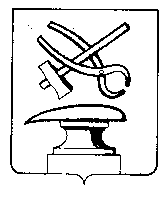 Управление культуры города Кузнецка_______________________________________________________________ПРИКАЗот 21.12.2023	№ 84 – ОДО внесении изменений в приказ управления культуры города Кузнецка от 20.03.2020 № 16 – ОД от 20.03.2020 «Об утверждении Положений о платных услугах в муниципальных бюджетных учреждениях, подведомственных управлению культуры города Кузнецка»	В целях приведения в соответствие документов нормативно-правовой базы по оказанию дополнительных платных услуг населению муниципальным бюджетным учреждением «Молодежный эстетический центр «Юность», в соответствии со статьей 36 Устава города КузнецкаПРИКАЗЫВАЮ:1. Внести в приказ управления культуры города Кузнецка от 20.03.2020 № 16-ОД «Об утвержденииПоложений о платных услугах в муниципальных бюджетных учреждениях, подведомственных управлению культуры города Кузнецка»следующие изменения:	1.1. Приложение к Положению о платных услугах в Муниципальном бюджетном учреждении «Молодежный эстетический центр «Юность» изложить в новой редакции согласно приложению к настоящему приказу.	2. Опубликовать настоящий приказ в издании «Вестник администрации города Кузнецка» и разместить на официальном сайте управления культуры города Кузнецка в информационно-телекоммуникационной сети «Интернет».	3. Настоящий приказ вступает в силу на следующий день после официального опубликования.4. Контроль за исполнением настоящего приказа оставляю за собой.Начальник управления                                                              И.А. ЧасовскаяПриложениеУТВЕРЖДЕНОприказом управления культурыгорода Кузнецкаот «___» ____________ № ________Перечень заказчиков,имеющих право на льготное (в том числе бесплатное)получение услуг1. Занятия в платных кружках, творческих коллективах, клубных формированиях МБУ «МЭЦ «Юность»:1.1. льгота 50% от установленной суммы оплаты:- для детей из многодетных семей;- для детей из опекунских семей;- для детей, родители которых (один или оба) работают в учреждениях культуры города Кузнецка;- для детей из семей, в которых два и более ребенка занимаются в творческих коллективах и клубных объединениях МБУ «МЭЦ «Юность» (для каждого ребенка).1.2. бесплатно:- дети-инвалиды;- дети-сироты;- дети участников СВО.2. Посещение платных культурно-массовых мероприятий:2.1. проводимые МБУ «МЭЦ «Юность», по предварительной заявке – бесплатно:- многодетные семьи;- опекунские семьи;- дети-сироты;- граждане с ограниченными возможностями (маломобильные, с нарушением органов слуха, зрения);- дети участников СВО.2.2. проводимые сторонними (гастролирующими) организациями или индивидуальными предпринимателями совместно с МБУ «МЭЦ «Юность» – льгота 50% от установленной стоимости входного билета или бесплатно (на условиях и в пределах количества, согласованных с гастролирующей организаций или индивидуальным предпринимателем), по предварительной заявке:- многодетные семьи;- опекунские семьи;- дети-сироты;- граждане с ограниченными возможностями (маломобильные, с нарушением органов слуха, зрения);- дети участников СВО.